CanadaCanadaCanadaCanadaMarch 2024March 2024March 2024March 2024SundayMondayTuesdayWednesdayThursdayFridaySaturday1234567891011121314151617181920212223St. Patrick’s Day24252627282930Good Friday31Easter SundayNOTES: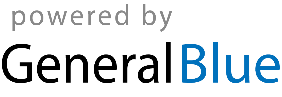 